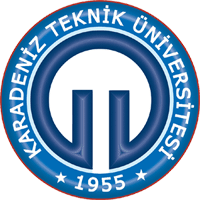 KARADENİZ TEKNİK ÜNİVERSİTESİBİLGİSAYAR MÜHENDİSLİĞİ BÖLÜMÜBİLGİSAYAR SİSTEMLERİ LABORATUARIWINDOWS PROGRAMLAMA VE İŞLEM TABANLI ÇOKGÖREVLİLİKDENEY RAPORUDENEY GURUBU: DENEYİ YAPAN(LAR):-----DENEY SORUMLUSU: Arş. Gör. Ercüment ÖZTÜRKTRABZON – 20161. DENEY SORULARIDeneydeki tüm soruları kısaca açıklayınız. (Soru cevap şeklinde yazınız.)Örn.
SORU 1: ……CEVAP 1: ……2. DENEYİN YAPILIŞI VE KAYNAK KODLARDeneyin yapılışını kısaca özetleyip deneyde yazdığınız kodları ekleyiniz. Kodlarda açıklama satırlarını unutmayınız.3. SONUÇDeneyin sonucunu kısaca yorumlayınız ve bu deney sonucunda neler öğrendiğinizi yazınız.